校企合作协议素材战略合作协议，共同研发机器人新兴技术与教材，共育高端智能型人才。众智旗下的北京众智栋梁科技股份有限公司、淮安经济技术开发区众智机器人职业培训学校与全国多家大、中专院校达成，共建工业机器人专业与新能源汽车专业。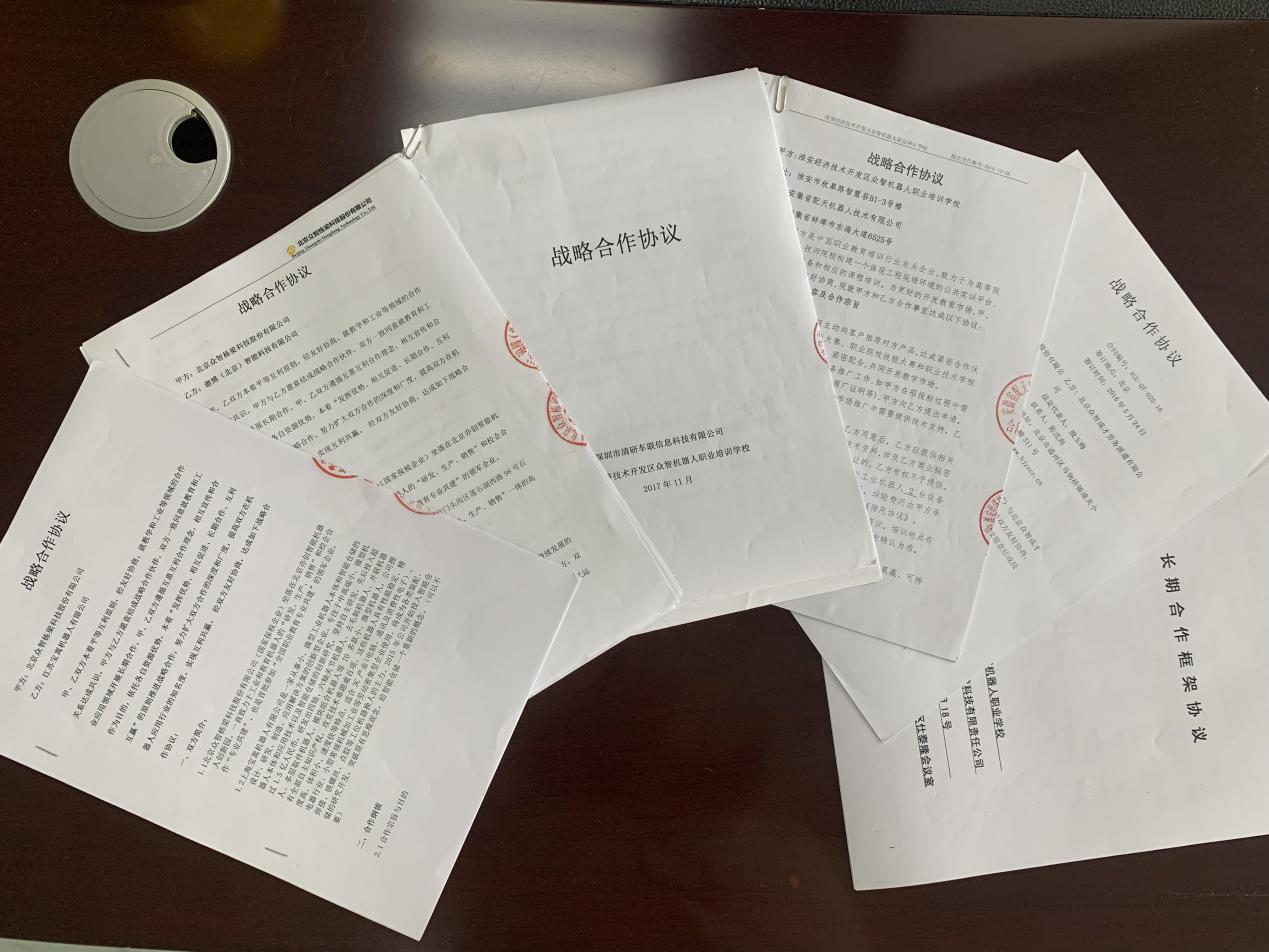 北京众智栋梁科技股份有限公司与国内机器人行业领先企业签订的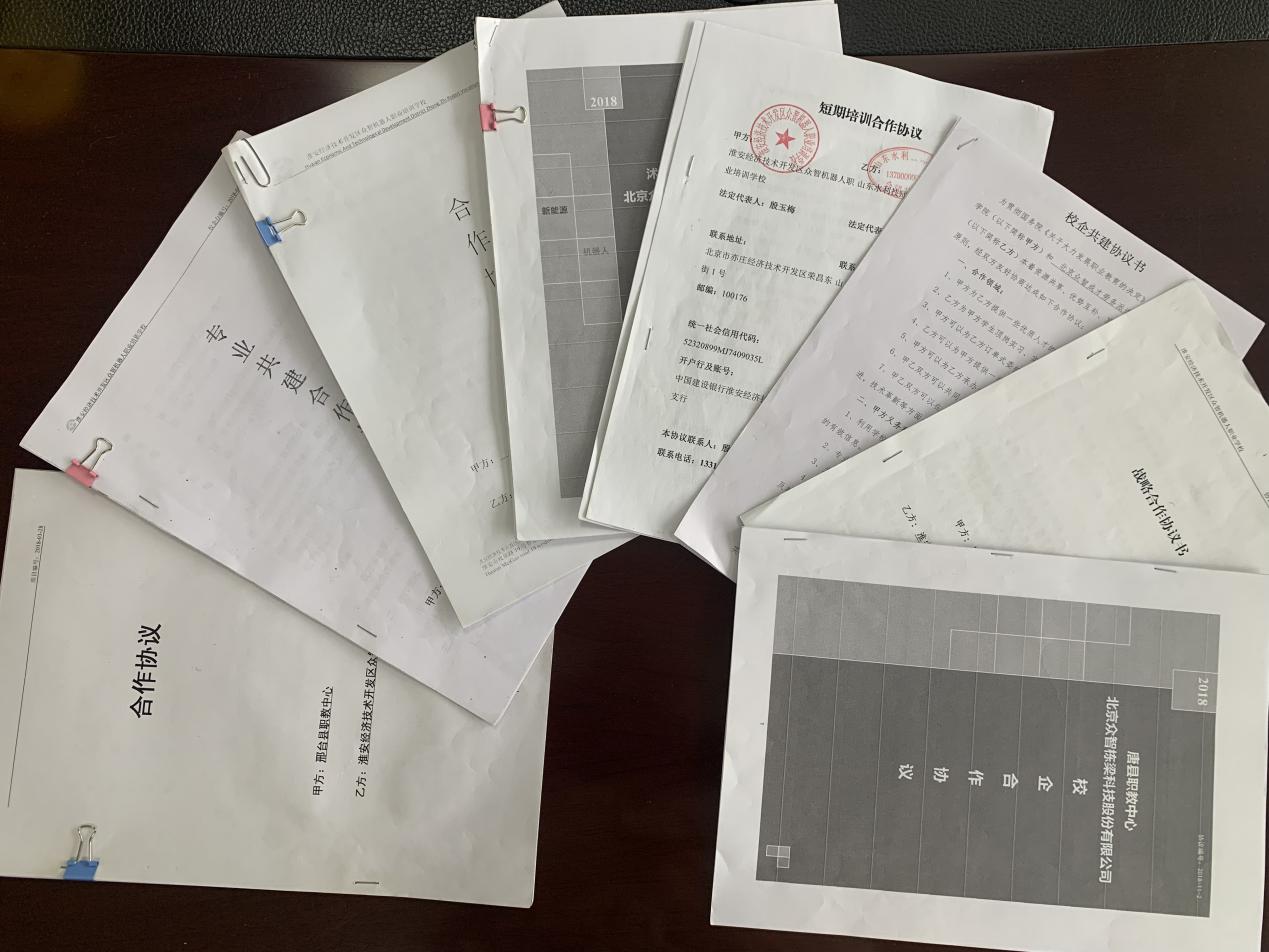 企业战略合作协议图1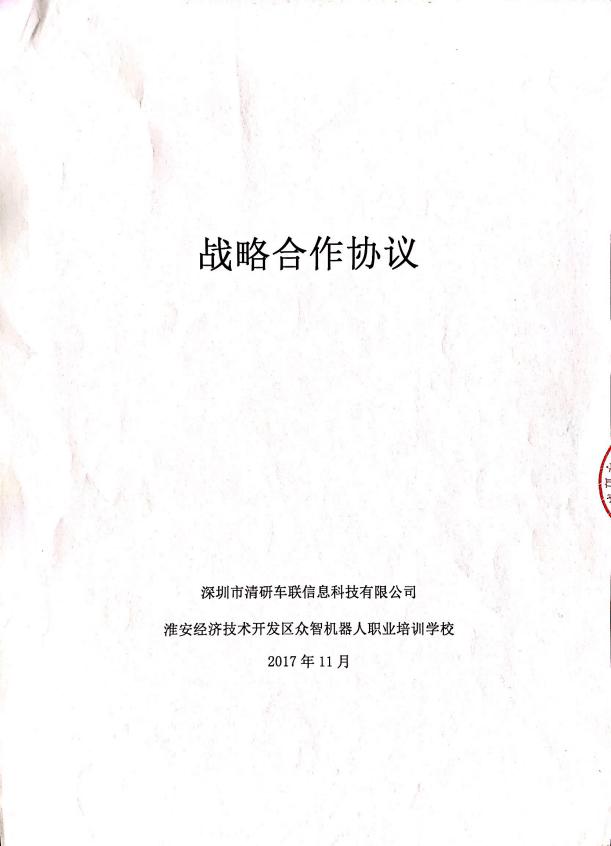 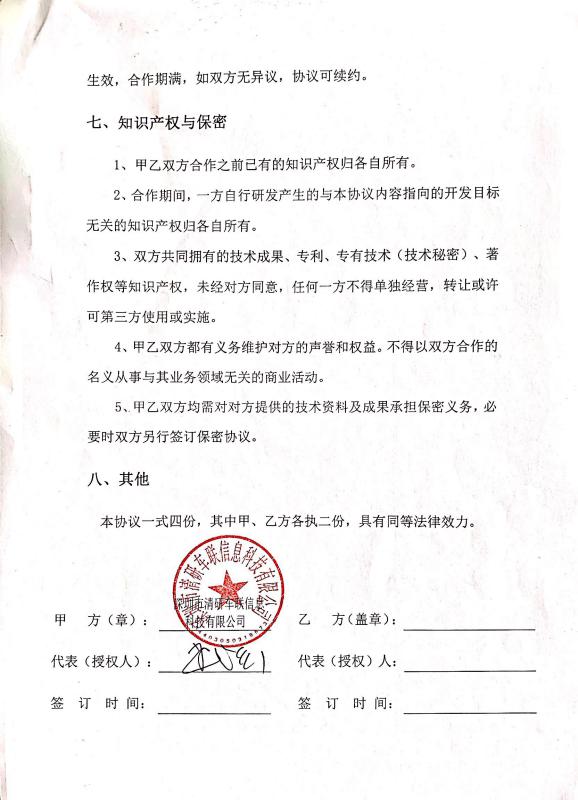 企业战略合作协议图2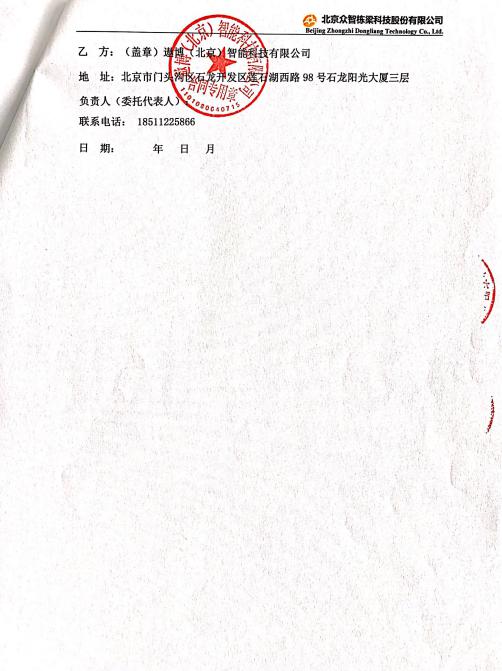 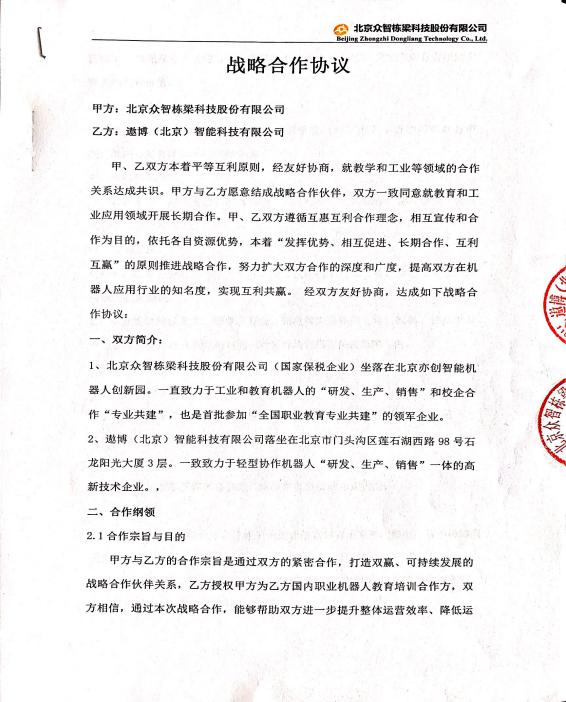 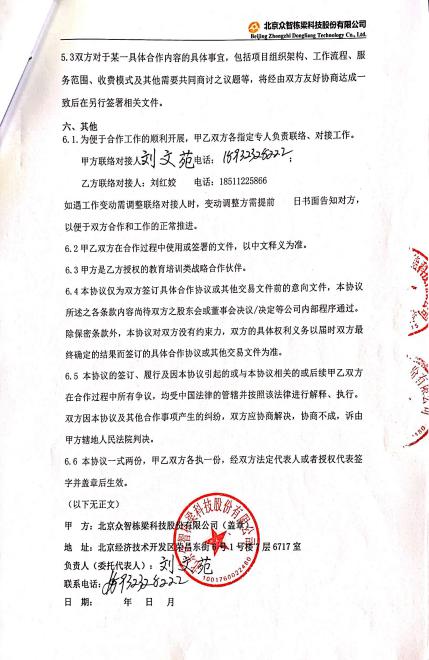 企业战略合作协议图3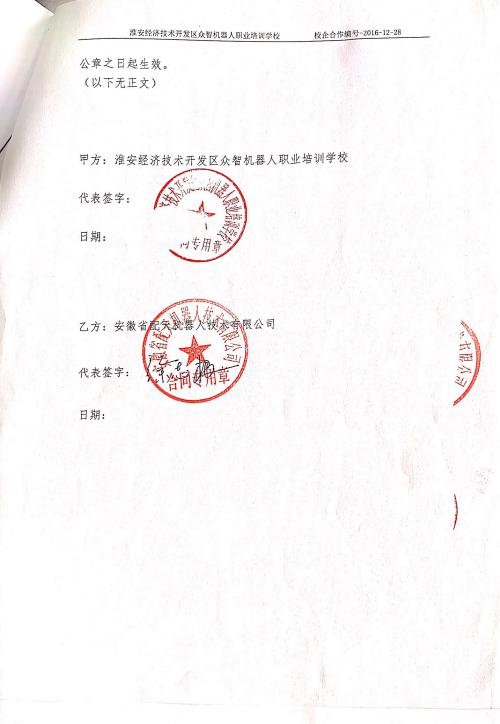 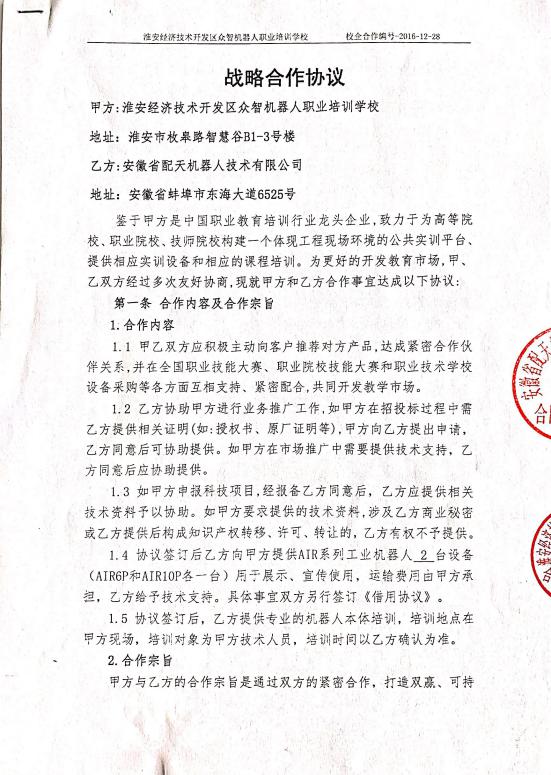 企业战略合作协议图4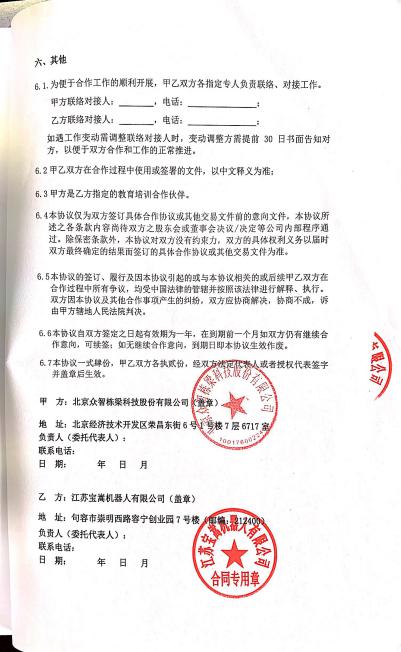 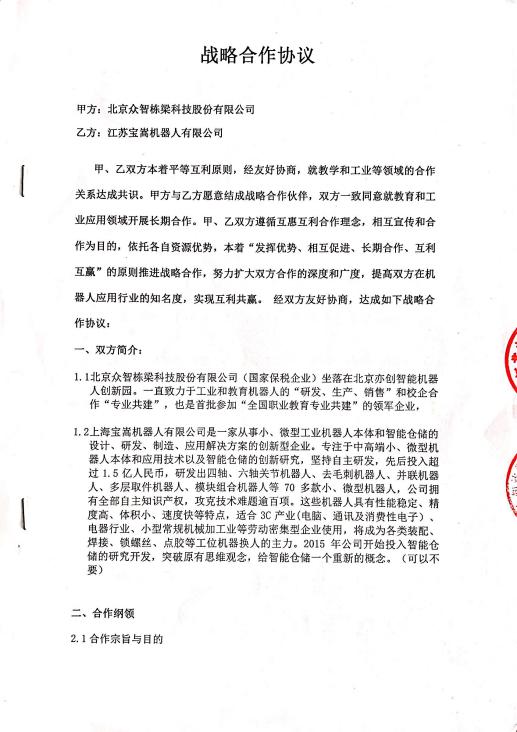 院校校企合作协议图1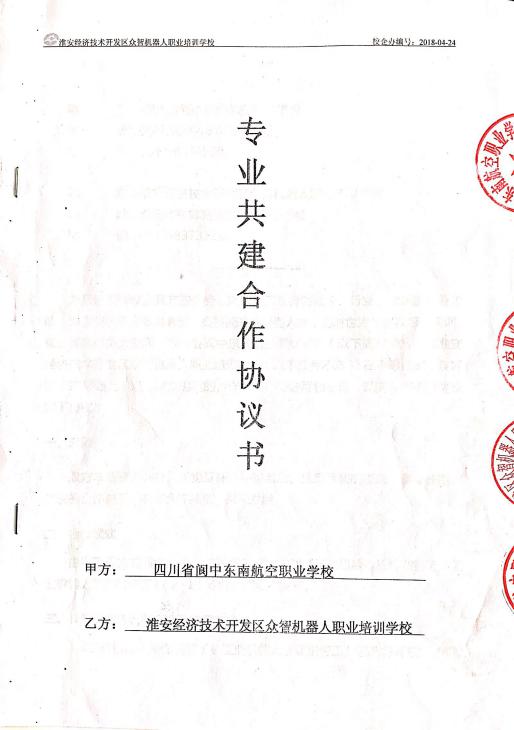 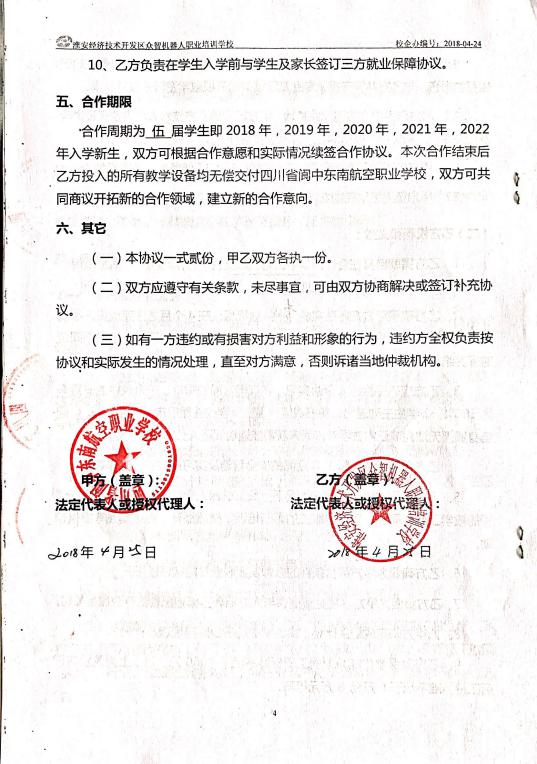 院校校企合作协议图2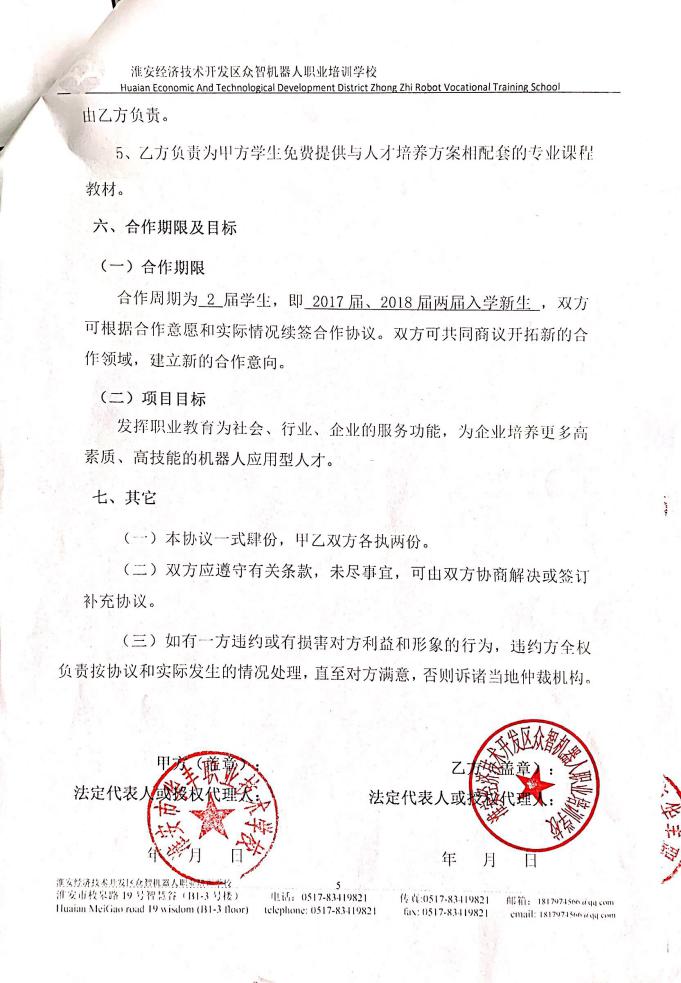 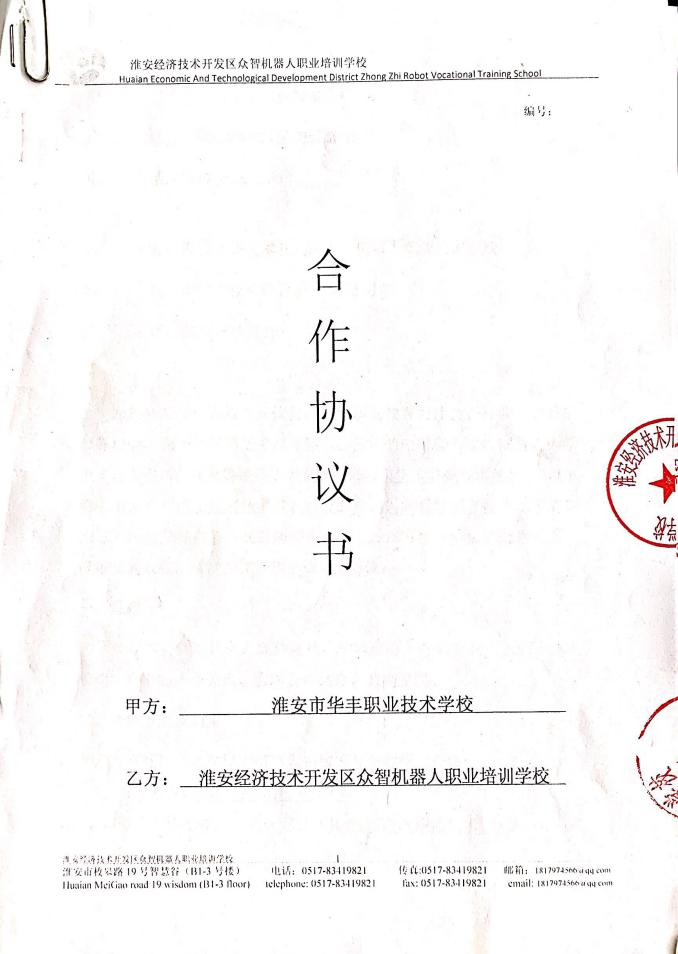 院校校企合作协议3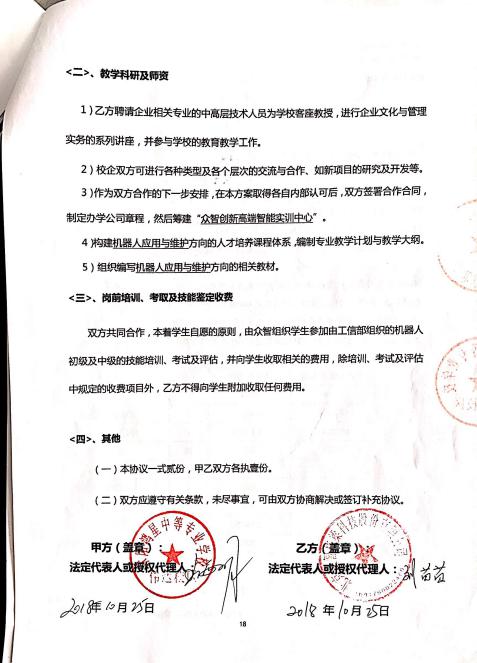 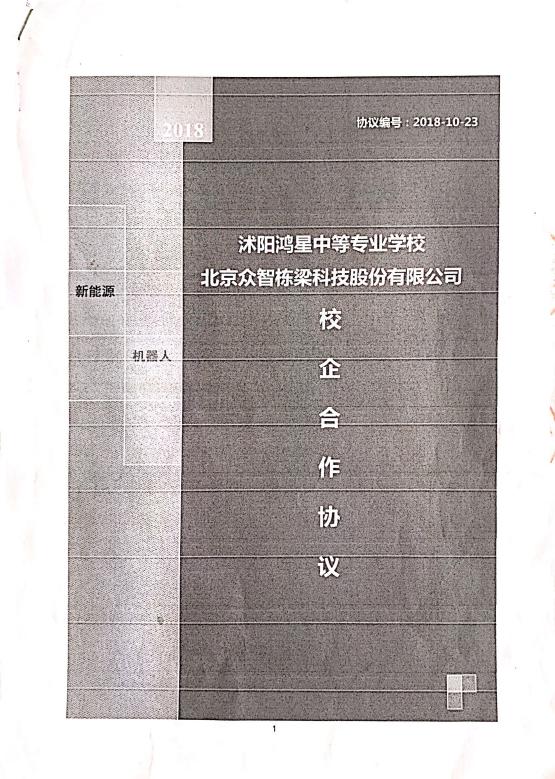 院校校企合作协议4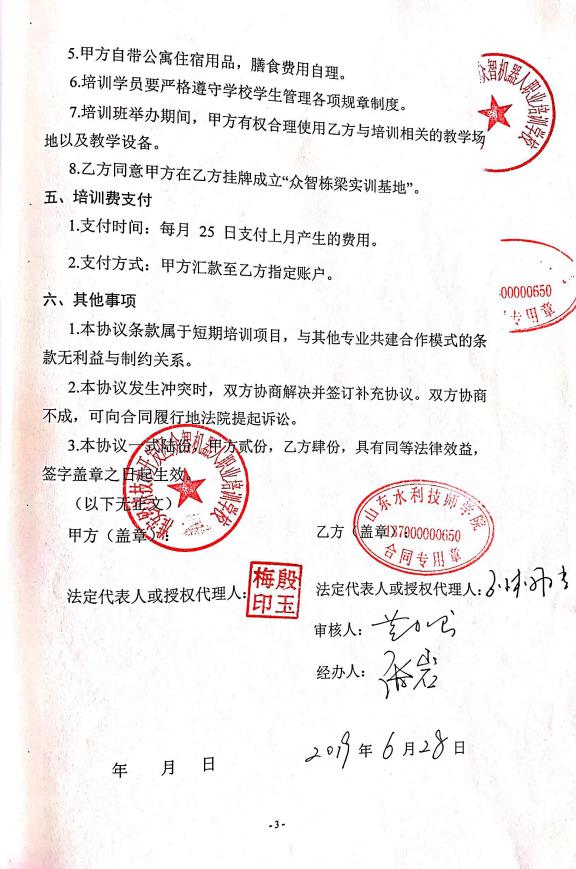 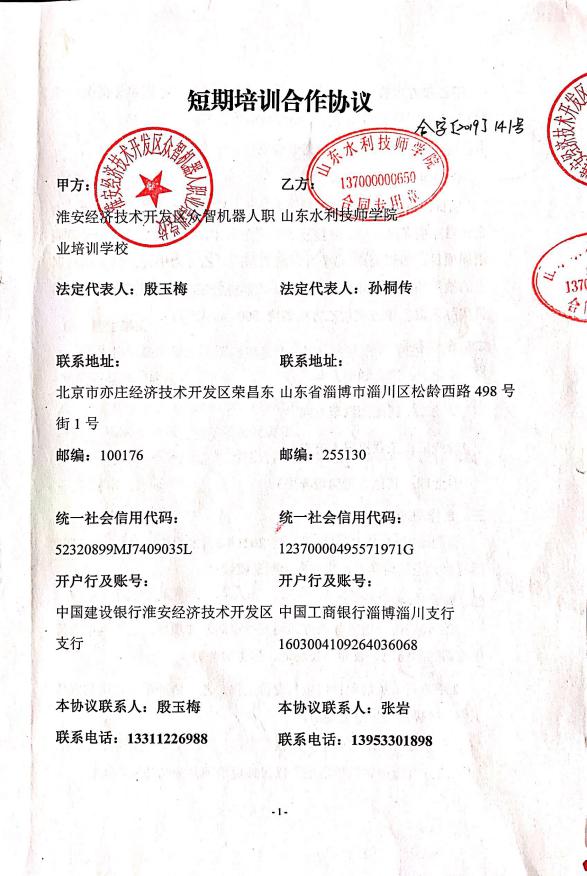 院校校企合作协议5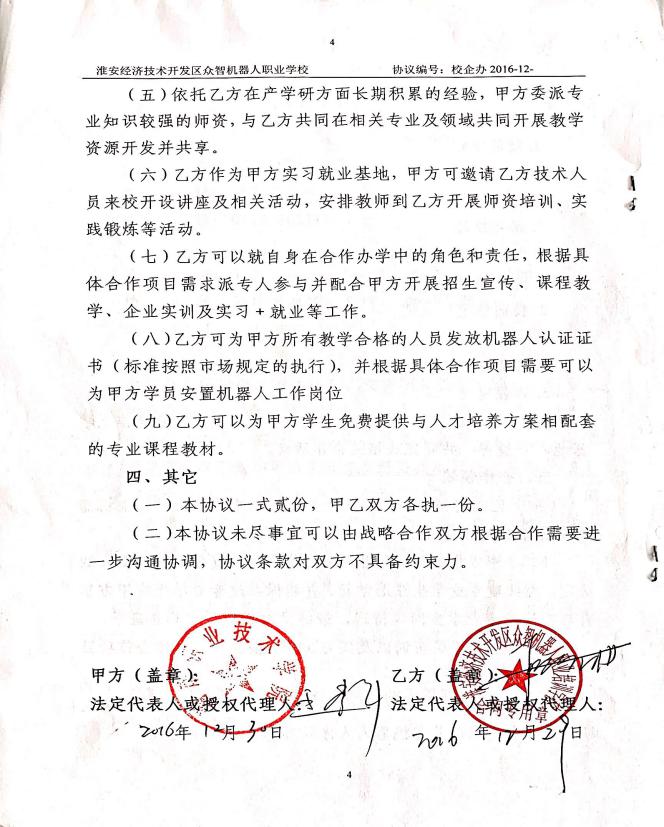 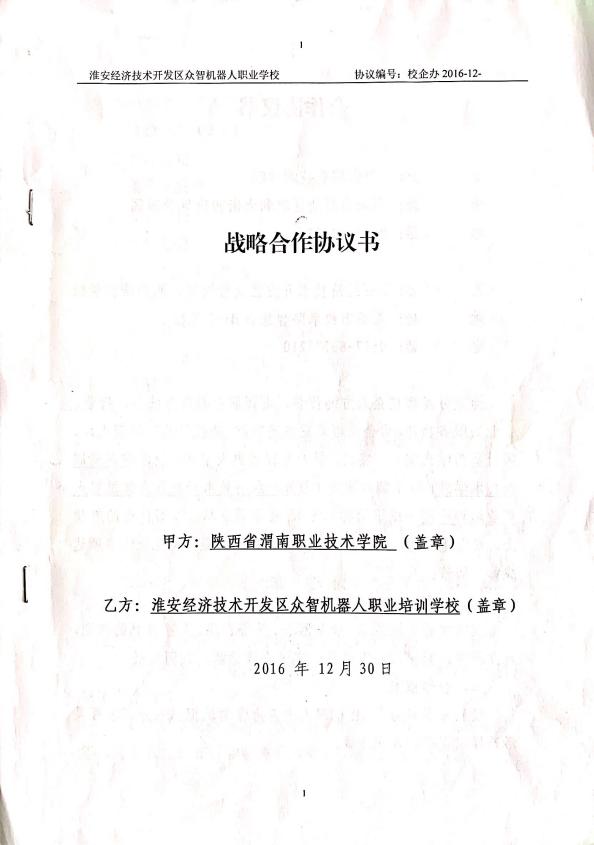 院校校企合作协议6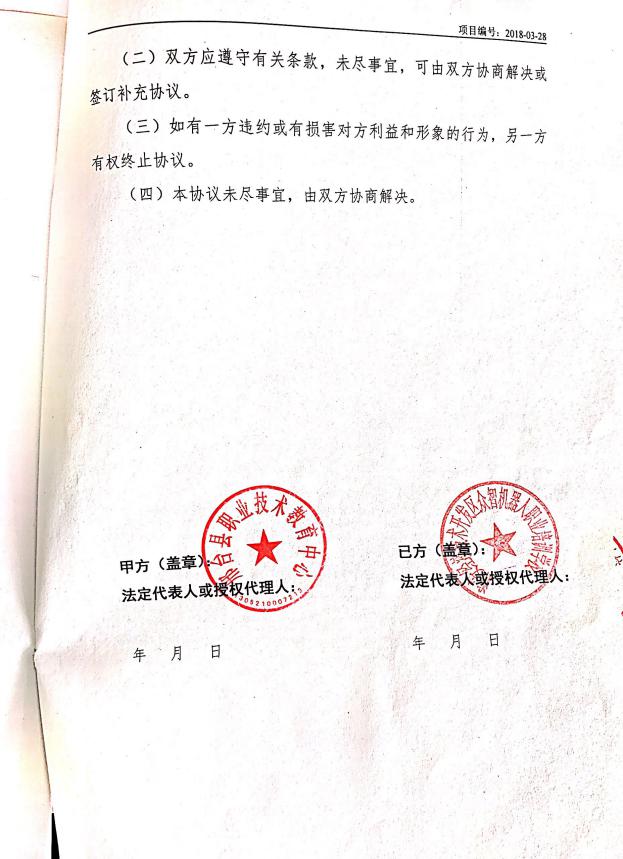 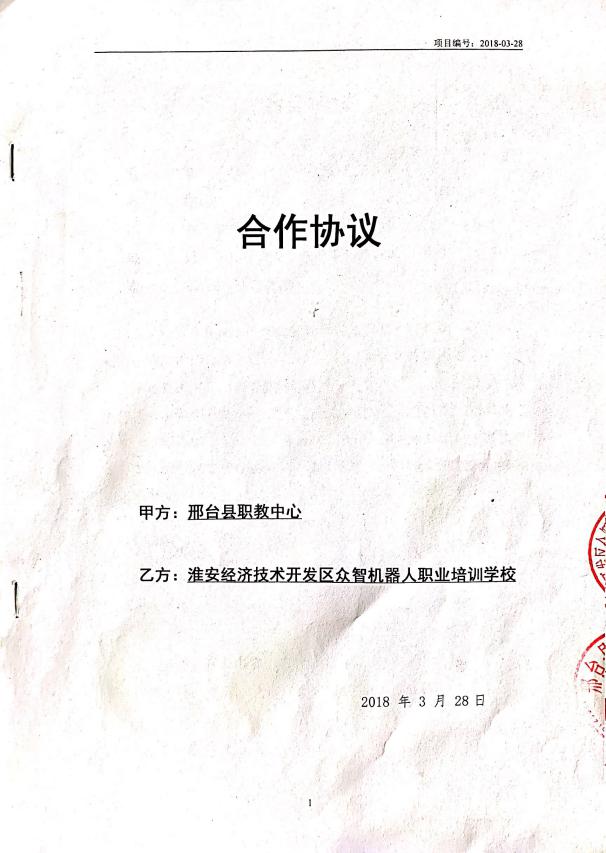 